Auftrag: Überlegt in eurer Redaktion, wie ihr die ausgewählten Newsticker-Meldungen für eure Stammleserschaft so aufbereiten könnt, dass sich die Leser davon angesprochen fühlen. Findet für jede Meldung, eine Headline, ein passendes Foto, Personn, die ihr im Bericht zu Wort kommen lassen könnt, und vier inhaltliche Stichpunkte, worüber ihr berichten wollt.Meldung 1Meldung 1HeadlineWelche Überschrift kommt für die Meldung in Frage?Beispiel Hard-News: «Gründe für die Gewalt an der Schule»Bespiel Soft-News: «Schüler krankenhausreif geschlagen»FotoWelches Foto passt zu der Meldung? Fotografiere ein passendes Bild mit deinem Smartphone oder mit einer Digicam. Wenn du kein Fotogerät hast, zeichne eine Skizze, wie du dir das Bild vorstellst.Beispiel Hard-News: 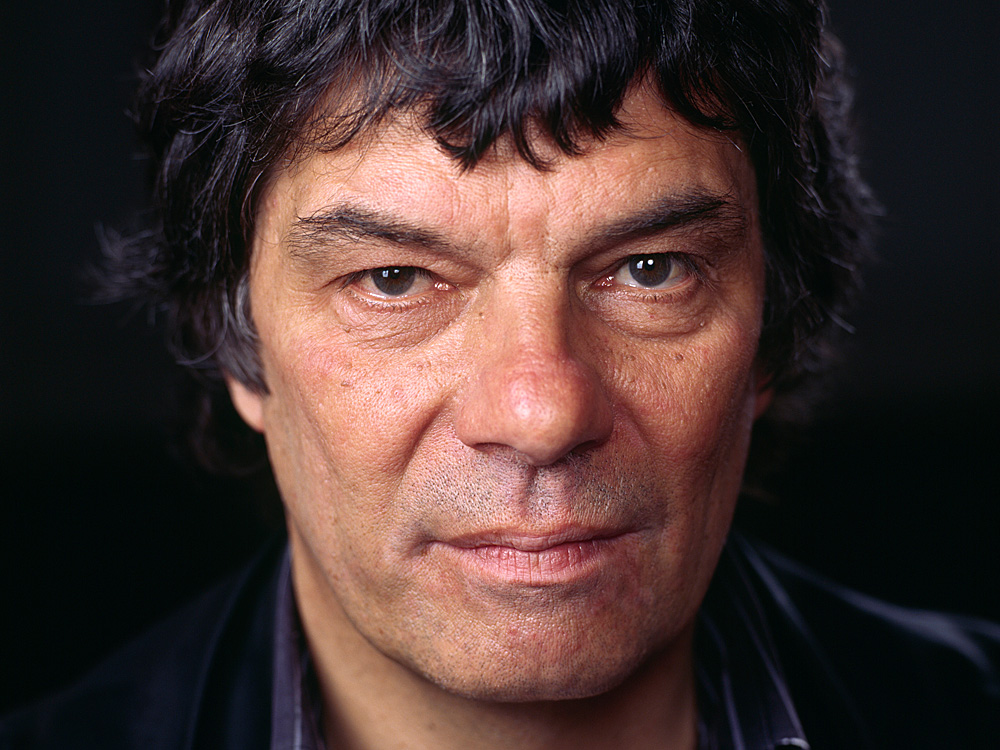 Bild: Keystone (Jugendpsychologe Allan Guggenbühl)Beispiel Soft-News: 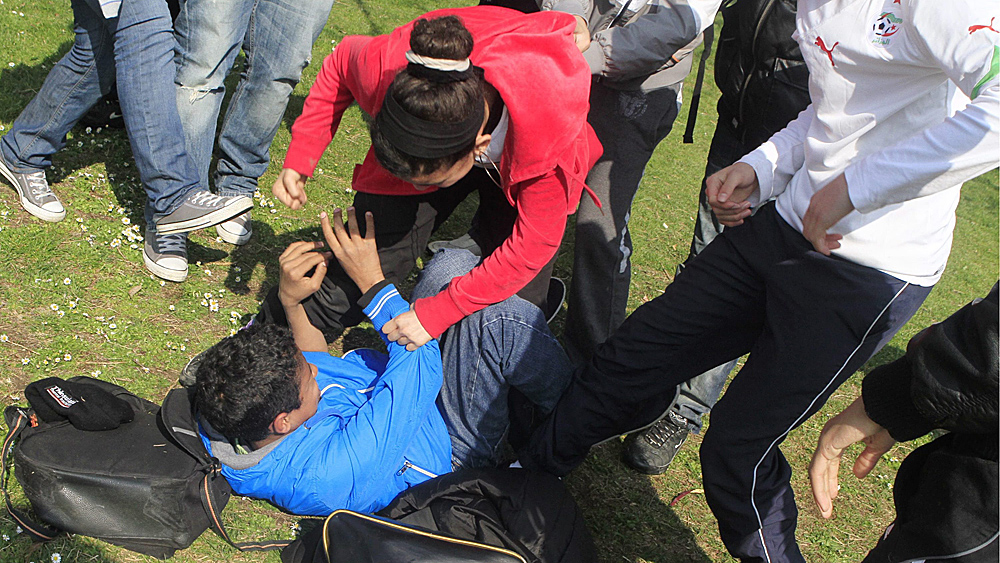 Bild: Colourbox (Symbolbild)Person(en):Welche Personen, Protagonisten und Sichtweisen würdet ihr in euren Bericht aufnehmen? Was passt zu eurer Leserschaft? Beispiele:Augenzeuge, der die ganze Schlägerei beobachtet hatbetroffene Person, derene Brille zerstört wurdeSchulleitung, die Massnahmen gegen Gewalt an der Schule plantWissenschaftler, der zum Thema Jugendgewalt forschtInhalt:Schreibt einige Inhalte auf, die ihr im Bericht erwähnen möchtet.Beispiele Hard-News:bereits mehrere Fälle von Gewalt in diesem SchuljahrSchülerparlament berät, was man dagegen tun kannBeispiele Soft-News: wie genau ist die Schlägerei verlaufenwie genau hat der Täter das Opfer beleidigtOpfer muss Schmerzmittel nehmenMeldung 2Meldung 2HeadlineWelche Überschrift kommt für die Meldung in Frage?FotoWelches Foto passt zu der Meldung? Fotografiere ein passendes Bild mit deinem Smartphone oder mit einer Digicam. Wenn du kein Fotogerät hast, zeichne eine Skizze, wie du dir das Bild vorstellst.Person(en):Welche Personen, Protagonisten und Sichtweisen würdet ihr in euren Bericht aufnehmen? Was passt zu eurer Leserschaft? Inhalt:Schreibt einige Inhalte auf, die ihr im Bericht erwähnen möchtet.Meldung 3Meldung 3HeadlineWelche Überschrift kommt für die Meldung in Frage?FotoWelches Foto passt zu der Meldung? Fotografiere ein passendes Bild mit deinem Smartphone oder mit einer Digicam. Wenn du kein Fotogerät hast, zeichne eine Skizze, wie du dir das Bild vorstellst.Person(en):Welche Personen, Protagonisten und Sichtweisen würdet ihr in euren Bericht aufnehmen? Was passt zu eurer Leserschaft? Inhalt:Schreibt einige Inhalte auf, die ihr im Bericht erwähnen möchtet.Meldung 4Meldung 4HeadlineWelche Überschrift kommt für die Meldung in Frage?FotoWelches Foto passt zu der Meldung? Fotografiere ein passendes Bild mit deinem Smartphone oder mit einer Digicam. Wenn du kein Fotogerät hast, zeichne eine Skizze, wie du dir das Bild vorstellst.Person(en):Welche Personen, Protagonisten und Sichtweisen würdet ihr in euren Bericht aufnehmen? Was passt zu eurer Leserschaft? Inhalt:Schreibt einige Inhalte auf, die ihr im Bericht erwähnen möchtet.